Nombre: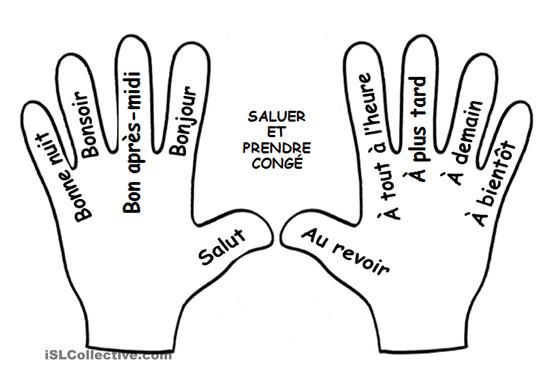 